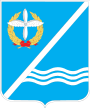 Совет Качинского муниципального округа города СевастополяРЕШЕНИЕ  № 2 / 6О внесении изменений в Решение Совета Качинскогомуниципального округа города Севастополя № 53 от 12.08.2015 г.  «О контрольно-счетном органе внутригородского муниципального образования города Севастополя Качинский муниципальный округ»Руководствуясь Федеральным законом от 06.10.2003 г. № 131-ФЗ «Об общих принципах организации местного самоуправления в Российской Федерации», законом города Севастополя от 30.12.2014 г. № 102-ЗС "О местном самоуправлении в городе Севастополе", Уставом ВМО Качинский МО, Положением о местной администрации внутригородского муниципального образования города Севастополя Качинский муниципальный округ, Совет Качинского муниципального округаРЕШИЛ:Внести изменения в Решение Совета Качинского муниципального округа № 53 от 12.08.2015г. «О контрольно-счетном органе внутригородского муниципального образования города Севастополя Качинский муниципальный округ»:В пункте 1 заменить слова «финансовый орган» на «финансово-экономический отдел»;Слова «1-го созыва» заменить на «2-го созыва». Настоящее решение вступает в силу с момента  принятия.Контроль за исполнением настоящего решения возложить на Главу ВМО Качинский МО Герасим Н.М.II созывII сессия2016 – 2021   гг.« 25 » октября 2016 годапгт. КачаГлава ВМО Качинский МО,исполняющий полномочия председателя Совета, Глава местной администрацииН.М. Герасим